Town of Bremen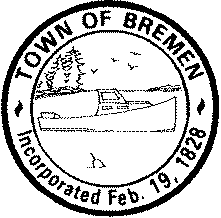 PLANNING BOARD BYLAWSFor adoption by the Board at its meeting of:      May 14, 2019Section 1.	NameThis organization shall be known as the Bremen Planning Board (hereinafter referred to as the Board).Section 2.	PurposeThese Bylaws are established by the Board to aid in the fulfillment of its responsibilities under local ordinances and the laws of the State of Maine, and are intended to ensure fair and equitable treatment for all parties involved in the proceedings of the Board.Section 3.	MembershipBoard members and alternate members shall be elected or appointed in accordance with local ordinances and applicable laws of the State of Maine and shall not be paid for their service. Section 4.	Officers and DutiesA.	A chair and a vice-chair shall be elected annually by majority vote of the members 	present and eligible to vote at the first regular meeting of the Board following Annual 	Town Meeting, and shall assume their duties after the adjournment of the meeting 	when the vote was taken.B.	In the absence of the chair, the vice-chair shall assume the duties of the chair.C.	The chair shall preside at all meetings of the Board and is ultimately responsible for 	the conduct of meetings.D.	Should both the chair and the vice-chair be absent from a meeting, a temporary 	chair shall be appointed by the chair prior to the meeting or, if necessary, elected by 	a majority of the members present at that meeting.E.	The chair shall call all regular and special meetings, workshops, and site visits.  The 	Town Office shall provide appropriate public notice. F.	The chair shall represent the Board and be its official spokesperson in all matters, 	or designate another member of the Board to carry out this responsibility.G.	The chair shall be responsible for ensuring that new members and alternate 	members receive orientation and training.H.	The secretary’s duties shall include keeping a record of the Board’s decisions 	including minutes, findings of fact, and correspondence along with all application 	materials submitted.  Application materials and related work products shall be made 	available to Board members no later than the close of business on the Friday prior 	to a regular meeting.Section 5.	Schedule and Notice of MeetingsA.	Regular monthly meetings of the Board shall be held at 7:00 p.m. on the second 	Tuesday of each month at the Bremen Town Office.  Special meetings may be 	called, at other times and places, as determined by the chair on any matters before 	the Board. B.	The agenda for regular and special meetings shall be established by the chair, 	made available to all Board members, and posted for the public at least five (5) 	days prior to the meeting or as required by local ordinances or the laws of the State 	of Maine.C.	Site visits may be scheduled as deemed necessary by the chair and, if so, public 	notice of the time and place shall be included in the public notice for the Board’s 	next regular meeting.D.	Workshops may be scheduled as deemed necessary by the chair.  Notice of the 	time and place shall be posted at least two (2) days in advance. Section 6.	Conduct of Meetings A.	General Procedure	1.	If a quorum as defined in the Planning Board Ordinance is present, the chair 		shall call a regular or special meeting to order at the appointed time and		place. 	2.	In the absence of a quorum, review and deliberations on applications for land		use or construction approvals shall be tabled.  At the chair’s discretion, a		workshop may ensue to continue discussion on any other matters on the		agenda.	3.	The agenda may be rearranged at the chair’s discretion.	4.	Meetings shall be conducted in accordance with local ordinances, the laws of 		the State of Maine, and these Bylaws.  The chair shall preserve decorum and 		decide all questions of order and procedure.  From time to time, the Board 		may establish procedures for the conduct of various types of regular		business, including flowcharts, checklists and application forms.	5.	Information relating to applications for land use or construction approvals 		shall be considered by the Board only in one or more of the following		manners:		a.	As a pre-application presentation;		b.	As a part of a formal request for approval by the Board submitted in			accordance with the local land use and/or subdivision ordinances and 			application procedures established by the Board;		c.	As verbal or written testimony during a public hearing;		d.	Or otherwise, at the request of the majority of the members present			and duly authorized to vote on the agenda item in question.	6.	A presentation on behalf of an applicant for land use or construction approval 		shall not exceed fifteen (15) minutes in length without permission of the 		chair.	7.	The Board shall not begin to hear any new agenda item commencing after		9:30 p.m. except by unanimous vote of members present and eligible to vote 		on that item.	8.	No meeting of the Board shall continue beyond 11:00 p.m. except upon		unanimous vote of members present and eligible to vote at that time.B.	Public Participation	1.	Members of the public wishing to address the Board concerning an agenda 		item at a regular or special meeting shall wait until the chair asks for public 		comment.  When recognized by the chair, the speaker shall state the 		speaker's name and address in an audible tone for the record.  The speaker 		shall limit remarks to the issue under discussion.  The period for public		comment shall be closed at the discretion of the chair. 	2.	The chair may provide additional opportunities for public comment with the		consent of the majority of the members present and eligible to vote on the		item in question.	3.	Persons wishing to address the Board on an item not appearing on the		agenda at a regular or special meeting may do so only after disposition of all		items appearing on the agenda, and only at the discretion of the chair.	4.	Members of the public may attend workshops and site visits.  At the		discretion of the chair, public comment may be permitted. 	5.	The chair may elect whether to keep a record of any comments made during		workshops and site visits.  At the discretion of the chair, any such comments		may be entered into the record for consideration at a subsequent regular or		special meeting. C.	Conflict of Interest	1.	Prior to consideration of any application for land use or construction		approval, each member shall declare any potential conflict of interest with		respect to the agenda item in question. 	2.	If the appearance of a conflict is raised and if the individual in question		asserts that the relevant facts or relationships will not impair his or her		objectivity in deliberations, then the Board shall determine by majority vote		whether or not a conflict exists.  Anyone thus found to have a conflict ofinterest shall be ineligible to vote on the agenda item in question and participate in deliberations as a member of the Board. 3.	A Board member found to have a conflict of interest may participate in discussion of the item as a member of the public from a seat in the audience. 4.	A member may voluntarily refrain from participation on any agenda item,		regardless of the outcome of such a vote regarding any possible conflict.5.	The chair may appoint an alternate member or members who do not have a conflict as eligible to vote so long as the total number of members eligible to vote on the item in question does not exceed seven (7).	6.	If a quorum of members eligible to vote on an agenda item is not achieved by		the appointment of alternate members, all review and deliberation on that		item shall be tabled until a future regular or special meeting of the Board.D.	Voting Procedures	1.	The Board shall vote only by motion, second and discussion, except on the		question of whether or not to adjourn a meeting.  A vote to adjourn shall be 		called immediately, without discussion, as soon as a motion to adjourn and a		second are made.  Each motion shall be confined to one subject, which shall		be clearly expressed.	2.	In forming its decisions on applications for land use or construction		approvals, the Board may adopt selected findings of fact, by vote and in		writing.3.	A motion is passed upon an affirmative vote by a majority of the members present and eligible to vote on the item.4.	If a motion results in a tie vote, the chair shall attempt to call a second vote after further discussion, clarification, or new information on issues that could result in a different vote by one or more of the members voting.5.	If the tie cannot be broken, the motion is considered to have been defeated.6.	The chair shall declare the result of all votes taken. If any member doubts		the result, the chair shall order a recount of the affirmative and negative		votes on the item in question without debate.  The secretary shall record all		votes.	7.	The Board may reconsider any decision on a request for land use or		construction approvals within forty-five (45) days of the decision.  In such		cases, a motion to reconsider shall be made by a member who voted with		the majority on the item in question.	8.	No action requiring a vote may be taken at a site visit or workshop.  Board		action may be influenced by observations made on site or workshop		discussion, but only during a subsequent regular or special meeting, after		such discussion is reviewed for the record.Section 7.	Adoption and AmendmentsThese Bylaws may be adopted or amended by an affirmative vote of the members present at any regular meeting of the Board, provided the proposed Bylaws or the proposed amendment has been distributed in draft form and discussed at the previous regular meeting of the Board.